Приложение № 1                         к приказу    управления образования  администрации города  Тулы                             от 11.12.2023 № 338-оснПОЛОЖЕНИЕо проведении городского конкурса юных инспекторов движения «Безопасное колесо»1. Общие положения1.1. Городской конкурс юных инспекторов движения «Безопасное колесо» (далее – Конкурс) проводится управлением образования администрации города Тулы при поддержке отдела государственной инспекции безопасности дорожного движения УМВД России по городу Туле в целях профилактики детского дорожно-транспортного травматизма, формирования у обучающихся культуры здорового и безопасного образа жизни.1.2. Конкурс являются командным первенством среди членов отрядов юных инспекторов движения образовательных организаций, подведомственных управлению образования администрации города Тулы.  2. Цели и задачи Конкурса2.1. Целями   Конкурса являются:- воспитание законопослушных участников дорожного движения;-сокращение дорожно-транспортных происшествий (далее-ДТП) с участием несовершеннолетних; - формирование у обучающихся культуры здорового и безопасного образа жизни.2.2. Задачи Конкурса:- закрепление у обучающихся знаний Правил дорожного движения;предупреждение детского дорожно-транспортного травматизма;привлечение детей к личному участию в мероприятиях федерального проекта «Безопасность дорожного движения» национального проекта «Безопасные качественные дороги» по кардинальному сокращению погибших в ДТП;предотвращение правонарушений с участием детей;- формирование у обучающихся установки на безопасный и здоровый образ жизни;- вовлечение несовершеннолетних в отряды юных инспекторов дорожного движения;- привлечение детей и подростков к участию в пропаганде среди сверстников правил безопасного поведения на улицах и дорогах;- привлечение обучающихся к систематическим занятиям физической культурой и спортом;совершенствование работы по предотвращению дорожно-транспортных происшествий с участием детей и подростков;формирование твердых навыков безопасного поведения на улицах и дорогах. 3.  Участники Конкурса3.1. Участниками Конкурса становятся команды образовательных организаций, ставшие победителями Конкурса в территориальных округах города Тулы и                     занявшие 1, 2 и 3 места.3.2.  В состав команды входят 4 обучающихся (2 мальчика и 2 девочки) 2011, 2012, 2013 годов рождения.3.3.   Команду сопровождает 1 руководитель.4. Организация и порядок проведения Конкурса4.1. Общая подготовка и проведение Конкурса поручается муниципальному бюджетному учреждению дополнительного образования «Городской центр развития и научно-технического творчества детей и юношества» (далее – МБУДО «ГЦРиНТТДиЮ») во взаимодействии с отделом государственной инспекции по безопасности дорожного движения УМВД России по городу Туле (далее – ОГИБДД УМВД России по городу Туле), (по согласованию) и другими заинтересованными ведомствами и организациями.4.2. МБУДО «ГЦРиНТТДиЮ» во взаимодействии с ОГИБДД УМВД России по городу Туле формирует состав Главной судейской коллегии для оценки конкурсных заданий.4.3. Конкурс проводятся в 2 этапа:1 этап - в территориальных округах города Тулы (декабрь 2022 года). Конкурс проводится для каждого территориального округа города Тулы на базе МБУДО «ГЦРиНТТДиЮ» по адресу: г. Тула, ул. Революции, дом 2. В Конкурсе каждого округа принимают участие не менее 1 команды от центра образования. Команды, занявшие 1, 2 и 3 места в 1 этапе, направляются для участия в городском этапе Конкурса. (График проведения Конкурса по территориальным округам в Приложении 1 к Положению о проведении городского конкурса юных инспекторов движения «Безопасное колесо»).2 этап – городской проводится 17 февраля 2023 года в 11.00 в МБУДО «ГЦРиНТТДиЮ» по адресу: г. Тула, ул. Революции, дом 2. 4.4.  Для участия в Конкурсе командам необходимо до 15 февраля 2023 года подать предварительную заявку и согласие на обработку персональных данных (Приложения 2 и 3 к настоящему Положению) в МБУДО «ГЦРиНТТДиЮ» по адресу: г. Тула, ул. Революции, дом 2 или на электронную почту: tula-gcrt@tularegion.org  с пометкой в теме письма «Безопасное колесо». Заявка заверяется врачом.Для участия необходимо подать заявку на сайте «Региональный навигатор дополнительного образования детей Тульской области» - НАВИГАТОР.  Перейти по ссылке  https://dopobr.tularegion.ru/activity/1151/#auth-services или    QR-КОД  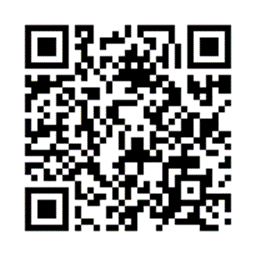 Зайти через Госуслуги справа вверху страницы. Затем пользователю сайта следует нажать на клавишу «Записаться». Или второй вариант: по ссылке  https://dopobr.tularegion.ru/  зайти на главную страницу «Региональный навигатор дополнительного образования детей Тульской области» - НАВИГАТОР.На главной странице сайта Навигатора, в верхней его части необходимо авторизоваться через Госуслуги (справа вверху страницы).На главной странице слева - клавиша «Мероприятия», с помощью которой пользователь открывает календарь опубликованных на сайте мероприятий.Выбрав дату с 1 по 16 февраля 2023 года, пользователю сайта следует нажать на нее и раскрыть «каталог мероприятий», которые в эту дату проводятся. Далее: нажать клавишу «Подробнее», чтобы открыть карточку мероприятия: Городской конкурс юных инспекторов движения «Безопасное колесо». Затем зайти через Госуслуги справа вверху страницы. Пользователю сайта следует нажать на клавишу «Записаться».  Справки по телефону 8(4872)50-50-84 Тарасова Ирина Валентиновна, педагог-организатор.4.5. Оригинал заявки и свидетельства о рождении участников Конкурса предъявляются при регистрации команды в день проведения мероприятия.В случае выявления несоответствия между представленными документами и действительным возрастом обучающихся на момент проведения Конкурса команда выступает в состязаниях вне конкурса; результаты команды при определении победителей Конкурса не рассматриваются.Решение о допуске команды к участию в городском этапе Конкурса принимает Главная судейская коллегия. Решение судейской коллегии оформляется протоколом и изменению не подлежит.5. Условия проведения КонкурсаВ программу Конкурса включены 5 этапов состязаний (далее – станций) в командном зачете:- первая станция «Знатоки правил дорожного движения» – индивидуальный теоретический экзамен на знание Правил дорожного движения с подведением командного результата;  -  вторая станция «Знание основ оказания первой помощи» – индивидуальный экзамен, включающий вопросы на знание основ оказания первой помощи и задачи по их практическому применению с подведением командного результата;- третья станция «Фигурное вождение велосипеда» – индивидуальное фигурное вождение велосипеда на специально оборудованной препятствиями площадке с подведением командного результата;- четвертая станция «Основы безопасности жизнедеятельности» – общекомандный теоретический экзамен на знание основ безопасного поведения на дороге и эрудицию участников с подведением командного результата;-  пятая станция «Вместе – за безопасность дорожного движения» – творческий конкурс команд с агитационно-пропагандистскими выступлениями по тематике безопасности дорожного движения, в том числе направленными на популяризацию деятельности отрядов ЮИД. Результаты станции не входят в командный и личный зачет.Команды-участницы Конкурса участвуют в состязаниях на своих велосипедах. Велосипеды могут быть с ручными, ножными или комбинированными тормозами, допускается использование многоскоростных велосипедов.Сопровождающие и руководители команд на состязания не допускаются.                               5.1.  Знатоки правил дорожного движенияСтанция проводится по экзаменационным билетам, которые разработаны ОГИБДД УМВД России по городу Туле в соответствии с пунктами Правил дорожного движения, касающимися обязанностей пешеходов, велосипедистов, пассажиров транспортных средств, а также основных понятий, терминов, дорожных знаков и разметки.В билетах содержатся вопросы по следующим темам:«Правила проезда регулируемых и нерегулируемых перекрестков велосипедистом;Знание очередности проезда перекрестка транспортными средствами, количество которых не более трех;«Правила перехода проезжей части по регулируемым и нерегулируемым пешеходным переходам»;«Дорожные ситуации (ловушки) при движении пешеходов»;«Безопасные участки для движения детей и подростков на роликах, скейтбордах, гироскутерах,  моноколёсах и аналогичных устройствах»;«Использование светозащищающих элементов (далее – СВЭ) участниками дорожного движения»;«Правила перевозки детей в салоне легкового автомобиля и общественного транспорта»;«Безопасные участки для движения велосипедистов»;«Запреты на дороге для велосипедистов старше 14 лет»;«Слепая» зона при движении велосипедистов»;«Знание дорожных знаков, их групп и значений».На подготовку ответов дается 15 минут. При оценке учитывается фактическое время, затраченное на ответы.За каждый неправильный ответ участнику начисляется 3 штрафных балла.За нарушение дисциплины (споры с судьей на станции, разговоры, использование шпаргалок и т.д.) участнику начисляется 3 штрафных балла. За повторное нарушение участник отстраняется от состязаний на данной станции. При этом ему начисляется максимальное количество штрафных баллов, предусмотренных на данной станции.  Штрафные баллы команды слагаются из суммы штрафных баллов каждого участника.                5.2. Знание основ оказания первой помощиСтанция проводится по билетам. Билет состоит из 10 вопросов. Задание включает теоретические вопросы по оказанию доврачебной помощи пострадавшим в дорожно-транспортных происшествиях, проверяется по билетам, включающим теоретические вопросы и практические задания:За каждое неверно выполненное задание начисляется 2 штрафных балла. Время, отведенное на подготовку ответов – 10 минут. Если команда не уложилась в контрольное время, то каждый нерешенный вопрос засчитывается как неправильный, за него начисляется 2 штрафных очка.Практическое задание – задача по оказанию первой помощи пострадавшему в дорожно – транспортном происшествии с применением перевязочных материалов и подручных средств, наложением простых повязок, а также практическим применением общедоступных средств, содержащихся в автомобильной аптечке (Приказ Минзравсоцразвития России от 8 сентября 2009 г. № 697н «О внесении изменений в приказ Министерства здравоохранения и медицинской промышленности Российской Федерации от 20 августа 1996 г. № 325»).Время для выполнения задания не более 5 мин.За невыполненное или неверно выполненное практическое задание начисляются штрафные баллы от 0 до 20.За нарушение дисциплины во время выполнения заданий (разговоры с другими участниками Конкурса, подсказки, использование шпаргалок, споры с судьей станции и т.д.) участнику Конкурса в первый раз начисляется 3 штрафных балла, за повторное нарушение участник отстраняется от состязаний на данной станции. При этом ему начисляется максимальное количество штрафных баллов, предусмотренных на данной станции. Штрафные баллы команды слагаются из суммы штрафных баллов каждого участника.5.3.  Фигурное вождение велосипедаСтанция проводится в помещении, где друг за другом  расположены различные препятствия. Организаторы Конкурса имеют право изменить очередность расположения препятствий, возможны изменения в сторону упрощения. По команде судьи участники команды приглашаются на станцию.Каждый участник должен быть в защитных средствах (шлем, наколенники, налокотники).В каждом заезде принимает участие только один участник.По команде судьи участник выходит на старт.Штрафные баллы начисляются за:пропуск препятствий – 20 штрафных баллов;пропуск, сдвиг, касание кегли (оценивается каждая кегля) – 10 штрафных баллов;касание поверхности пола одной ногой – 1 штрафной балл;касание поверхности пола двумя ногами – 5 штрафных баллов;падение с велосипеда – 5 штрафных баллов;выезд за территорию, где расположено препятствие – 5 штрафных баллов.Штрафные баллы команды слагаются из суммы штрафных баллов каждого участника.5.4.  Основы безопасности жизнедеятельностиКомандная станция на знание основ безопасного поведения на дорогах и проверку  эрудиции участников. «Дорожное движение». На иллюстрации команда должна указать 10 неправильных типов поведения пешеходов или велосипедистов. Время выполнения – 2 минуты. За каждую допущенную ошибку начисляется 4 штрафных балла.2. «Безопасный путь домой».  Команда выполняет задание на знание и соблюдение дорожных знаков в условиях виртуального города (команда на иллюстрации с изображением города, содержащей различные дорожные знаки, маркером наносит правильный путь движения велосипеда из начальной точки (старта) до конечной точки (финиша), при этом учитывая требования дорожных знаков и правила движения велосипедистов по дорогам). Время выполнения задания – 2 минуты.Иллюстрация с изображением города  поделена на 4 сектора, фон каждого из которых выделен отдельным цветом. В случае допуска ошибки  в первом секторе (начало пути) – команде начисляется 4 штрафных балла;во втором секторе – 3 штрафных балла;в третьем – 2 штрафных балла;в четвертом секторе (финиш) – 1 штрафной балл. Штрафные баллы, начисленные в секторах, суммируются.3. «Мой друг – велосипед». На иллюстрации изображен макет велосипеда, все детали которого обозначены цифрами. 10 терминов, обозначающих различные детали велосипеда и 5 терминов, которые не относятся к велосипеду, расположены справа от макета велосипеда. Команда должна отметить цифрами детали велосипеда. Время выполнения – 2 минуты.За любую допущенную ошибку команде начисляется 4 штрафных балла, кроме случаев, оговоренных выше. Такое же количество штрафных баллов дополнительно начисляется за невыполненное до конца задание по истечении  отведенного на его выполнение времени.Штрафные баллы слагаются из суммы штрафных баллов в каждом секторе.5.5.  Творческое представление команды «Вместе-за безопасность                 дорожного движения»Пятая станция - Творческий конкурс – это агитационно-пропагандистские выступления команд. Тема выступления должна раскрывать деятельность юных инспекторов движения и иметь агитационно-пропагандистскую направленность по формированию у участников дорожного движения культуры и навыков безопасного поведения на улицах и дорогах России.Участники Творческого конкурса выступают в парадной форме юных инспекторов движения, не допускается использование форменной одежды сотрудников Министерства внутренних дел Российской Федерации, в том числе головных уборов, а также фурнитуры (погоны, шевроны, эмблемы и кокарды).Выступление может проводиться с использованием средств художественной самодеятельности в любой малой сценической форме (инсценированная песня, литературный монтаж, поэтическая зарисовка, попурри, КВН, фрагмент урока и т.д.). Обязательное условие – создание и использование тематического слогана (девиза) и логотипа (эмблемы) в соответствии с  темой. Допускается использование дополнительной наглядной агитации, атрибутики и технического оснащения (в том числе мультимедийного оборудования и музыкального сопровождения). Допускается помощь группы поддержки.Продолжительность выступления - не более 3 минут.При превышении установленного временного регламента назначаются штрафные баллыдо 10 секунд – 5 баллов,до 30 секунд – 10 баллов,более 30 секунд – 20 баллов,более 1 минуты – 30 баллов. В случае значительного превышения (более 1 минуты) временного регламента жюри Творческого конкурса останавливает выступление команды и начисляет 50 штрафных баллов.На выступлении запрещается использовать фонограммы с записанным голосом (фонограммы «плюс»). В случае нарушения этого условия команды отстраняются от участия в Творческом конкурсе, при этом начисляется максимальное количество штрафных баллов – 50.  Творческий конкурс оценивается от 0 до 10 баллов по следующим критериям:режиссура номера: соответствие и полнота раскрытия темы, целостность, оригинальность постановки, соответствие репертуара возрасту исполнителей, композиционная завершенность;исполнение номера: выразительность, эмоциональность, артистизм, взаимодействие с аудиторией, уровень эмоционального отклика от целевой аудитории;оформление номера: художественное решение (сценография и костюмы), музыкальное решение (музыкальный ряд), применение выразительных средств в постановке (если есть световое решение номера, видеоряд, лазерная 3D-проекция и другое). Каждый член жюри заполняет индивидуальный протокол, где указывает заработанное количество баллов и вычитает штрафные баллы за несоблюдение временного регламента.Результаты индивидуальных протоколов вносятся в сводную ведомость.По сумме набранных баллов за выступление определяются места команд.Результаты не входят в командный и личный зачет.6. Подведение итогов Конкурса6.1. Итоги Конкурса подводит Главная судейская коллегия путем суммирования штрафных баллов участников каждой команды за выполнение заданий на станциях.Команды, набравшие наименьшее количество штрафных баллов, становятся победителями соревнований. В случае равенства баллов предпочтение получает команда, участники которой моложе по возрасту.                               7. Награждение победителей Конкурса7.1. Команда - победитель (1 место) и команды-призеры (2 и 3 места) награждаются дипломами управления образования администрации города Тулы.7.2. Команда, занявшая 1 место, принимает участие в областном конкурсе – фестивале юных инспекторов движения «Безопасное колесо».7.3. Команда, занявшая 1 место в творческом представлении команды «Вместе-за безопасность дорожного движения», награждается дипломом управления образования администрации города Тулы.7.4. Главная судейская коллегия оставляет за собой право дополнительного поощрения участников соревнований за достигнутые результаты в выполнении заданий.8. Обеспечение безопасности участников КонкурсаОтветственность за безопасность проведения Конкурса и применяемого снаряжения при проведении станций несёт Главная судейская коллегия.Ответственность за жизнь и здоровье детей в пути к месту проведения Конкурса и обратно, за соответствующую подготовку участников Конкурса несут руководители команд.Руководителям команды особое внимание необходимо уделить:проведению предварительного целевого инструктажа участников команды с последующей записью в журнале установленного образца;обеспечению медицинского допуска обучающихся к Конкурсу;организованной доставке участников к месту проведения Конкурса и к назначенному пункту после окончания Конкурса.9. Финансирование  КонкурсаПриложение 1 к Положению о проведении городского конкурса юных инспекторов движения  «Безопасное колесо»Порядок проведения в территориальных округах города Тулы 1 этапа городского конкурса                              юных инспекторов движения «Безопасное колесо» Первый этап городского конкурса юных инспекторов движения «Безопасное колесо» (далее – Конкурс) проводится для территориальных округов города Тулы.  Конкурс проводится на базе МБУДО «ГЦРиНТТДиЮ»  в декабре 2022 года.  Для участия необходимо подать заявку на сайте «Региональный навигатор дополнительного образования детей Тульской области» - НАВИГАТОР.  Перейти по ссылке  https://dopobr.tularegion.ru/activity/1151/#auth-services или    QR-КОД  Зайти через Госуслуги справа вверху страницы. Затем пользователю сайта следует нажать на клавишу «Записаться». Или второй вариант: по ссылке  https://dopobr.tularegion.ru/  зайти на главную страницу «Региональный навигатор дополнительного образования детей Тульской области» - НАВИГАТОР.На главной странице сайта Навигатора, в верхней его части необходимо авторизоваться через Госуслуги (справа вверху страницы).На главной странице слева - клавиша «Мероприятия», с помощью которой пользователь открывает календарь опубликованных на сайте мероприятий.Выбрав дату с 1 по 15 декабря 2022 года, пользователю сайта следует нажать на нее и раскрыть «каталог мероприятий», которые в эту дату проводятся. Далее: нажать клавишу «Подробнее», чтобы открыть карточку мероприятия: Городской конкурс юных инспекторов движения «Безопасное колесо». Затем зайти через Госуслуги справа вверху страницы. Пользователю сайта следует нажать на клавишу «Записаться». В программу Конкурса включены 5 этапов состязаний (далее – станций) в командном зачете:- первая станция «Знатоки правил дорожного движения» - индивидуальный теоретический экзамен на знание Правил дорожного движения с подведением командного результата;  -  вторая станция «Знание основ оказания первой помощи» - индивидуальный экзамен, включающий вопросы на знание основ оказания первой помощи и задачи по их практическому применению с подведением командного результата;- третья станция «Фигурное вождение велосипеда» - индивидуальное фигурное вождение велосипеда на специально оборудованной препятствиями площадке с подведением командного результата;- четвертая станция «Основы безопасности жизнедеятельности» - общекомандный теоретический экзамен на знание основ безопасного поведения на дороге и эрудицию участников с подведением командного результата;-  пятая станция «Вместе – за безопасность дорожного движения» - творческий конкурс команд с агитационно-пропагандистскими выступлениями по тематике безопасности дорожного движения, в том числе направленными на популяризацию деятельности отрядов ЮИД. Результаты станции не входят в командный и личный зачет.Команды-участницы Конкурса участвуют в состязаниях на своих велосипедах. Велосипеды могут быть с ручными, ножными или комбинированными тормозами, допускается использование многоскоростных велосипедов.Сопровождающие и руководители команд на состязания не допускаются.Условия проведения прописаны в Положении о проведении городского конкурса юных инспекторов движения «Безопасное колесо» в 5 разделе.    Команда-победитель (1 место) и команды-призеры (2 и 3 места) награждаются дипломами МБУДО «ГЦРиНТТДиЮ» и представляют территориальный округ на городском конкурсе 17 февраля 2023 года.Даты проведения конкурса по территориальным округам:12 декабря 2022 года начало в 11.00 по адресу: г. Тула, ул. Революции, дом 2 -     Центральный округ, заявки высылаются на e/mail: tula-gcrt@tularegion.org до 08.12.2022 13 декабря 2022 года начало в 11.00 по адресу: г. Тула, ул. Революции, дом 2 -   Советский округ, заявки высылаются на e/mail: tula-gcrt@tularegion.org  до 09.12.2022 14 декабря 2022 года начало в 11.00 по адресу: г. Тула, ул. Революции, дом 2 - Зареченский округ, заявки высылаются на e/mail: tula-gcrt@tularegion.org   до 12.12.2022  15.12.2022 года начало в 11.00 по адресу г. Тула, ул. Революции, дом 2 -             Пролетарский округ, заявки высылаются на e/mail: tula-gcrt@tularegion.org до 13.12.202216.12.2022 года начало в 11.00 по адресу г. Тула, ул. Революции, дом 2 -  Привокзальный округ. Заявки высылаются на e/mail: tula-gcrt@tularegion.org  до 14.12.2022 Приложение 2 к Положению о проведении городского конкурса юных инспекторов движения  «Безопасное колесо»ЗАЯВКАна участие в городском конкурсе юных инспекторов движения  «Безопасное колесо»Команда _______________________________________________________________                (полное наименование образовательной организации согласно уставу)_______________________________________________________________________________________________________________________________________________________ округа города Тулы,                     (наименование территориального округа) занявшая ______ место в конкурсе юных инспекторов движения «Безопасное колесо», направляется для участия в городском конкурсе «Безопасное колесо» в количестве 4-х участников и 1 руководителя.Состав команды:Директор ОО	__________________	________________________________					(подпись)                                            (ФИО)МПРуководитель команды	______________________________________________________	                                                  ФИО, должность, контактный телефонПечать медицинского учреждения, выдавшего справку о состоянии здоровья членов команды_____________________________________________________________, _______________ФИО врача, выдавшего справку о состоянии здоровья членов команды       телефон							            Приложение 3 к Положению о проведении городского конкурса юных инспекторов движения «Безопасное колесо»Заявление о согласии на использование персональных данныхЯ,______________________________________________________________________,(Ф.И.О. законного представителя несовершеннолетнего гражданина)в соответствии с требованиями ст.9 Федерального закона от 27 июля 2006 г. № 152-ФЗ «О персональных данных» подтверждаю свое согласие на обработку муниципальным бюджетным учреждением дополнительного образования «Городской центр развития и научно-технического творчества детей и юношества» (далее - Оператор) персональных данных (фамилии, имени, отчества, даты рождения, адреса, наименования образовательной организации, класса (группы) моего(ей)) несовершеннолетнего(ей) сына(дочери):Я согласен(а), что персональные данные моего(ей) несовершеннолетнего(ей) сына (дочери) будут использоваться при организации, проведении и подведении итогов городского конкурса юных инспекторов движения «Безопасное колесо», а также для размещения итоговой информации на официальных сайтах управления образования администрации города Тулы и муниципального бюджетного учреждения дополнительного образования «Городской центр развития и научно-технического творчества детей и юношества». Разрешаю проведение фото- и видеосъемки моего ребенка во время проведения мероприятия и использование изображений при наполнении информационных ресурсов.Я проинформирован(а), что под обработкой персональных данных понимаются действия (операции) с персональными данными, включая сбор, систематизацию, накопление, хранение, уточнение (обновление, изменение), использование, распространение (в том числе передачу), обезличивание, блокирование. Уничтожение персональных данных производится Оператором в рамках исполнения действующего законодательства Российской Федерации.Настоящее согласие действует со дня подписания до дня отзыва
в письменной форме. Согласие на обработку персональных данных может быть отозвано субъектом   персональных данных в любой момент на основании письменного заявления, поданного в адрес МБУДО «ГЦРиНТТДиЮ» (300041, г. Тула, ул. Революции, д.2).№ п/пТематические вопросы1.Задание на знание основ оказания первой помощи при различных видах ран, их признаки 2.Задание на знание простых повязок и мест их наложения3.Задание на знание основ оказания первой помощи при различных видах кровотечений, их признаки4.Задание на знание основ оказания первой помощи при различных видах переломов, их признаки5.Задание на знание основ оказания первой помощи при различных видах ожогов, их признаки6.Задание на знание основ оказания первой помощи при различных видах обморожений, их признаки7.Задание на знание содержимого автомобильной аптечки8.Задание на знание основ оказания первой помощи при травмах различных частей тела: головы, грудной клетки, живота, позвоночника9.Задание на знание основных частей тела человека10.Задание на знание обязательных шагов алгоритма по оказанию первой помощи пострадавшим в дорожно-транспортном происшествииОплата расходов, связанных с участием в Конкурсе, осуществляется за счет образовательных организаций или самих участников Конкурса. № п/пФамилия, имяучастникаЦО, класс№ св-ва о рождении, дата выдачиДата рожденияВиза и печать врача о допуске к соревнованиям 1.2.3.4.(Ф.И.О. несовершеннолетнего гражданина)(документ, удостоверяющий личность несовершеннолетнего гражданина, серия, номер, кем и когда выдан)_________________________________________________________(Дата)(Фамилия, инициалы, законного представителя несовершеннолетнего гражданина(Подпись)